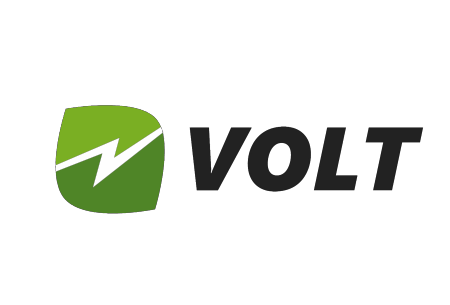 OFERTĂ STAȚll DE ÎNCĂRCARE PENTRU MAȘINI ELECTRICEDe la: VOLT EVSE DISTRIBUTION S.R.L.Sediu social: Str. lntrarea Paharnicul Turturea, nr. 12, Corp C2, Camera 5 CUI: RO 36597270Nr. de ordine RC:J40/13036/04.10.2016Telefon: +40 754 554 865E-mail: contact@volt.com.ro1. Prezentare generală a stațiilor de încarcare VOLTApreciem interesul dumneavoastră fața de produsele noastre. Vă asiguram ca ați luat decizia cea mai buna odată cu instalarea stațiilor noastre de încărcare. De ce?Stațiile noastre de încarcare sunt cele mai răspandite din lume: 50.000+ de stații instalate in peste 30 de țări și 980 orașe.Furnizorul nostru, EVBox, este liderul global de piața in domeniul stațiilor de încărcare pentru mașini electrice și hibrideÎntreaga infrastructură de încărcare a mașinilor electrice din marile orașe ale Olandei, țara cu cea mai dezvoltată infrastructură de mobiliate electrică, este formată doar din stațiile EVBox.Singurele stații de încărcare folosesc servicii de Smart Charging, ce permit comunicarea între stațiile amplasate în aceeași locație pentru o distribuție mai eficienta a energiei și reducerea costurilor.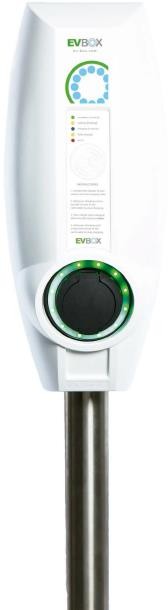 Rapid si sigurÎncarcă de până la 8 ori mai repede decat o priza normală.Certificare CE, certificare protecție IP54 și IK10 protocoale de comunicare OCPP 1.2, 1.5 și 1.6 Garanție 3 ani, cu posibilitate de prelungire la 5 ani Ușor de folositDatorită indicatorului de stare LED și a unei simple glisări cu cardul RFID pentru a încarcaPotrivită pentru orice marca și model de mașinăGamă completă de puteri 3,7kW- 22kWSimplu de gestionatPlatformă de management online (consum, încărcari, plați, etc.) Actualizări online automate de software Costuri configurabile pentru încărcări Plați automateServicii de Smart ChargingHub/Satellite pentru reducerea costurilor și o mai ușoaragestiune a unei retele de statiiLoad Balancing pentru o eficiență crescută din punct de vedereenergeticOptiuni personalizateDisponibilă cu o priza sau cablu fix, internet, culoare carcasă orice nuanță RAL, etichete plasare logo firmă*Modelele Autostart nu se pot conecta la internet, nu au contor kWh și nu se poate restricționa accesul la încărcări pe baza unui card RFID**Daca doriti sa adaugați și un picior metalic, vedeți pagina Accesorii. Pentru stațiile Business Line cu 2 prize, piciorul metalic este obligatoriu.*** Prețurile nu conțin TVA* Prețurile nu conțin TVALa cerere putem asigura întregul proiect de racord electric al stațieiCondițiile de plată: avans 40% din valoare la data semnării contractului, 60% se va plăti la data livrării echipamentelor pe șantier, la cursul de schimb euro/lei al BNRTermenul de livrare standard este de maxim 3 săptămâni de la data comenziiTermenul de garanție este de 36 Iuni și este recunoscut în condițiile stipulate în certificatul de garanție cu condiția întreținerii în conformitate cu specificațiile producătoruluiSuportul și mentenanța stațiilor sunt gratuite pe perioada garanțieiProdusul este însoțit de documentație tehnică, certificat de garanție șicertificate de calitateÎn oferta prezentă sunt incluse urmatoarele activitați și materiale:Consultanța pentru implementarea sistemului,Transportul materialelor și echipamentelor pe șantierTraining personal pentru utilizarea sistemuluiÎn oferta prezentă nu sunt incluse urmatoarele activități șimateriale, acestea cad în sarcina beneficiarului:Obținerea autorizațiilor necesareFurnizarea energiei electrice pentru echipamentelnstalare, montaj, trasee cabluri și cablareSăpături, asfaltare, reparații betoane și asfaltMobilier beton pentru instalarea dispozitivelorOrice altceva ce nu este specificat în ofertăCODPRODUSINTRAREIEȘIREPREȚB3322-5001Business Line Hub2 x 22 kW2 cabluriX 22 kWh(380 V x 32 A)2 prizeX 22 kWh(380 V x 32 A)2.749 €B3322-0020Business LineAutostart 2 x 22 kW2 cabluriX 22 kWh(380 V x 32 A)2 prizeX 22 kWh(380 V x 32 A)2.205 €